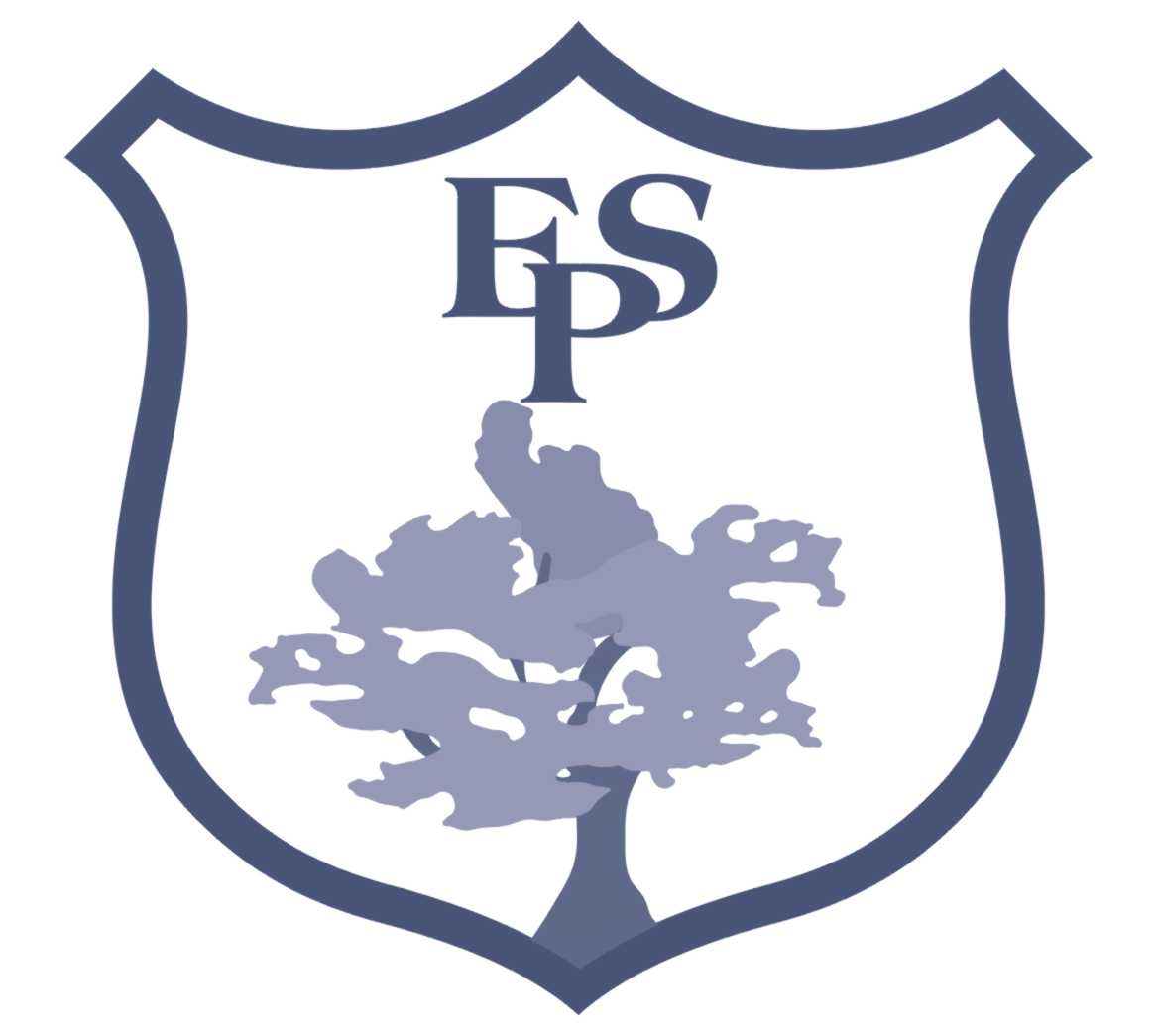 GOVERNORS LEAD ROLES AND RESPONSIBILITIES 2019/2020Chair				Frieda CourtVice Chairs			Carrie Tutte, Anna ClookeFinance			Carolyn Haynes, John SeniorStandards			Caroline Adams, Carrie TuttePremises {To include Health & Safety and Risk Assessment)				John Dobson, John SeniorCommunication		Juan Acevedo, Carrie TutteSafeguarding /		Frieda Court, Anna ClookeChild Protection		Val GregoryHeadteacher’s Performance Management				Caroline Adams, Frieda Court				(Plus CEO of Horizon as from 1 January 2019} Personnel Committee	Caroline Adams, Carolyn Haynes, Frieda Court,				Anna Clooke	Disadvantaged Focus Group				Frieda Court, Caroline Adams, Carolyn Haynes				John DobsonComplaints/Disciplinary/Grievance				At least three Governors will be appointed as and 				when required.  Appeals decisions will be made by				The Trust BoardSchool Council		Val Gregory	From time to time the lead governors may form focus groups/working parties to discuss specific topics.  Any other interested governors will be asked to join these groups.	